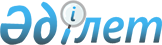 О внесении изменений и дополнения в решение Кызылординского областного маслихата от 13 декабря 2022 года № 153 "Об областном бюджете на 2023-2025 годы"
					
			С истёкшим сроком
			
			
		
					Решение Кызылординского областного маслихата от 13 декабря 2023 года № 62. Прекращено действие в связи с истечением срока
      Кызылординский областной маслихат РЕШИЛ:
      1. Внести в решение Кызылординского областного маслихата от 13 декабря 2022 года № 153 "Об областном бюджете на 2023-2025 годы" следующие изменения и дополнение:
      пункт 1 изложить в новой редакции:
      "1. Утвердить областной бюджет на 2023-2025 годы согласно приложениям 1, 2 и 3 соответственно, в том числе на 2023 год в следующих объемах:
      1) доходы – 548 571 948,8 тысяч тенге, в том числе:
      налоговые поступления – 42 306 883,9 тысяч тенге;
      неналоговые поступления – 9 024 092,7 тысяч тенге;
      поступления от продажи основного капитала – 74 975,0 тысяч тенге;
      поступления трансфертов – 497 165 997,2 тысяч тенге;
      2) затраты – 543 042 569,7 тысяч тенге;
      3) чистое бюджетное кредитование – 7 802 224,2 тысяч тенге;
      бюджетные кредиты – 19 025 336,0 тысяч тенге;
      погашение бюджетных кредитов – 11 223 111,8 тысяч тенге;
      4) сальдо по операциям с финансовыми активами – 6 291 830,0 тысяч тенге;
      приобретение финансовых активов – 6 291 830,0 тысяч тенге;
      поступления от продажи финансовых активов государства – 0;
      5) дефицит (профицит) бюджета – -8 564 675,1 тысяч тенге;
      6) финансирование дефицита (использование профицита) бюджета – 8 564 675,1 тысяч тенге.";
      пункт 4 дополнить подпунктом 18) следующего содержания:
      "18) компенсацию потерь в связи с невыполнением годового прогноза поступлений доходов бюджета Жалагашского района.":
      приложение 1 к указанному решению изложить в новой редакции согласно приложению к настоящему решению.
      2. Настоящее решение вводится в действие с 1 января 2023 года. Областной бюджет на 2023 год
					© 2012. РГП на ПХВ «Институт законодательства и правовой информации Республики Казахстан» Министерства юстиции Республики Казахстан
				
      Председатель Кызылординского областного маслихата 

Н. Байкадамов
Приложение к решению
Кызылординского областного маслихата
от "13" декабря 2023 года № 62Приложение 1 к решению
Кызылординского областного маслихата
от "13" декабря 2022 года № 153
Категория
Категория
Категория
Категория
Сумма, 
тысяч тенге
Класс
Класс
Класс
Сумма, 
тысяч тенге
Подкласс
Подкласс
Сумма, 
тысяч тенге
Наименование
Сумма, 
тысяч тенге
1. Доходы
548 571 948,8
1
Налоговые поступления
42 306 883,9
01
Подоходный налог
23 450 765,9
2
Индивидуальный подоходный налог
23 450 765,9
03
Социальный налог
17 481 828,0
1
Социальный налог
17 481 828,0
05
Внутренние налоги на товары, работы и услуги
1 374 290,0
3
Поступления за использование природных и других ресурсов
1 134 290,4
4
Сборы за ведение предпринимательской и профессиональной деятельности
239 999,6
2
Неналоговые поступления
9 024 092,7
01
Доходы от государственной собственности
1 514 569,1
1
Поступления части чистого дохода государственных предприятий
95 457,1
5
Доходы от аренды имущества, находящегося в государственной собственности
122 000,0
7
Вознаграждения по кредитам, выданным из государственного бюджета
1 297 112,0
03
Поступления денег от проведения государственных закупок, организуемых государственными учреждениями, финансируемыми из государственного бюджета
2 400,0
1
Поступления денег от проведения государственных закупок, организуемых государственными учреждениями, финансируемыми из государственного бюджета
2 400,0
04
Штрафы, пени, санкции, взыскания, налагаемые государственными учреждениями, финансируемыми из государственного бюджета, а также содержащимися и финансируемыми из бюджета (сметы расходов) Национального Банка Республики Казахстан
2 836 431,4
1
Штрафы, пени, санкции, взыскания, налагаемые государственными учреждениями, финансируемыми из государственного бюджета, а также содержащимися и финансируемыми из бюджета (сметы расходов) Национального Банка Республики Казахстан, за исключением поступлений от организаций нефтяного сектора, в Фонд компенсации потерпевшим и Фонд поддержки инфраструктуры образования
2 836 431,4
06
Прочие неналоговые поступления
4 670 692,2
1
Прочие неналоговые поступления
4 670 692,2
3
Поступления от продажи основного капитала
74 975,0
01
Продажа государственного имущества, закрепленного за государственными учреждениями
74 975,0
1
Продажа государственного имущества, закрепленного за государственными учреждениями
74 975,0
4
Поступления трансфертов 
497 165 997,2
01
Трансферты из нижестоящих органов государственного управления
9 889 611,2
2
Трансферты из районных (городских) бюджетов
9 889 611,2
02
Трансферты из вышестоящих органов государственного управления
487 276 386,0
1
Трансферты из республиканского бюджета
487 276 386,0
Функциональная группа
Функциональная группа
Функциональная группа
Функциональная группа
Администратор бюджетных программ
Администратор бюджетных программ
Администратор бюджетных программ
Программа
Программа
Наименование
2. Затраты
543 042 569,7
01
Государственные услуги общего характера
7 914 926,9
110
Аппарат маслихата области
172 784,0
001
Услуги по обеспечению деятельности маслихата области
171 273,0
003
Капитальные расходы государственного органа
1 511,0
120
Аппарат акима области
4 067 739,7
001
Услуги по обеспечению деятельности акима области
3 058 517,6
007
Капитальные расходы подведомственных государственных учреждений и организаций
595 577,1
009
Обеспечение и проведение выборов акимов 
413 645,0
265
Управление предпринимательства и промышленности области
369 260,1
001
Услуги по реализации государственной политики на местном уровне в области развития предпринимательства и промышленности
369 260,1
269
Управление по делам религий области
326 428,8
001
Услуги по реализации государственной политики в сфере религиозной деятельности на местном уровне
57 668,0
003
Капитальные расходы государственного органа
4 140,2
004
Капитальные расходы подведомственных государственных учреждений и организаций
17 502,0
005
Изучение и анализ религиозной ситуации в регионе
121 118,3
113
Целевые текущие трансферты нижестоящим бюджетам
126 000,3
282
Ревизионная комиссия области
367 000,0
001
Услуги по обеспечению деятельности ревизионной комиссии области 
357 458,0
003
Капитальные расходы государственного органа
9 542,0
288
Управление строительства, архитектуры и градостроительства области
1 359 641,3
061
Развитие объектов государственных органов
1 359 641,3
299
Управление экономики и финансов области
761 437,3
001
Услуги по реализации государственной политики в области формирования и развития экономической политики, системы государственного планирования, исполнения местного бюджета и управления коммунальной собственностью.
606 575,3
021
Приватизация, управление коммунальным имуществом, постприватизационная деятельность и регулирование споров, связанных с этим
1 041,0
061
Экспертиза и оценка документации по вопросам бюджетных инвестиций и государственно-частного партнерства, в том числе концессии
1 300,0
113
Целевые текущие трансферты нижестоящим бюджетам
152 521,0
718
Управление государственных закупок области
271 344,1
001
Услуги по реализации государственной политики в области государственных закупок на местном уровне
266 221,1
003
Капитальные расходы государственного органа
5 123,0
752
Управление общественного развития области
219 291,6
075
Обеспечение деятельности Ассамблеи народа Казахстана области
219 291,6
02
Оборона
1 690 292,6
120
Аппарат акима области
1 057 343,6
010
Мероприятия в рамках исполнения всеобщей воинской обязанности
9 848,6
011
Подготовка территориальной обороны и территориальная оборона областного масштаба
32 734,5
012
Мобилизационная подготовка и мобилизация областного масштаба
261 816,0
014
Предупреждение и ликвидация чрезвычайных ситуаций областного масштаба
752 944,5
287
Территориальный орган, уполномоченных органов в области чрезвычайных ситуаций природного и техногенного характера, гражданской обороны, финансируемый из областного бюджета
632 949,0
002
Капитальные расходы территориального органа и подведомственных государственных учреждений
251 633,0
004
Предупреждение и ликвидация чрезвычайных ситуаций областного масштаба
381 316,0
03
Общественный порядок, безопасность, правовая, судебная, уголовно-исполнительная деятельность
12 892 340,0
252
Исполнительный орган внутренних дел, финансируемый из областного бюджета
12 822 340,0
001
Услуги по реализации государственной политики в области обеспечения охраны общественного порядка и безопасности на территории области
9 552 703,4
006
Капитальные расходы государственного органа
3 269 636,6
288
Управление строительства, архитектуры и градостроительства области
70 000,0
053
Строительство объектов общественного порядка и безопасности
70 000,0
04
Образование
273 793 358,6
120
Аппарат акима области
20 547,3
019
Обучение участников избирательного процесса
20 547,3
253
Управление здравоохранения области
1 110 239,4
003
Повышение квалификации и переподготовка кадров
86 541,0
043
Подготовка специалистов в организациях технического и профессионального, послесреднего образования
890 591,0
057
Подготовка специалистов с высшим, послевузовским образованием и оказание социальной поддержки обучающимся
133 107,4
261
Управление образования области
240 330 420,2
001
Услуги по реализации государственной политики на местном уровне в области образования 
808 131,6
003
Общеобразовательное обучение по специальным образовательным учебным программам
2 006 218,4
004
Информатизация системы образования в государственных организациях образования 
511 625,7
005
Приобретение и доставка учебников, учебно-методических комплексов для государственных организациях образования
1 755 097,5
006
Общеобразовательное обучение одаренных детей в специализированных организациях образования
2 729 206,8
007
Проведение школьных олимпиад, внешкольных мероприятий и конкурсов областного, районного (городского) масштабов
156 585,7
011
Обследование психического здоровья детей и подростков и оказание психолого-медико-педагогической консультативной помощи населению
663 279,8
012
Реабилитация и социальная адаптация детей и подростков с проблемами в развитии
701 634,6
013
Капитальные расходы государственного органа
23 493,0
019
Присуждение грантов областным государственным учреждениям образования за высокие показатели работы
34 000,0
025
Подготовка специалистов в организациях послесреднего образования
14 236 562,8
029
Методическое и финансовое сопровождение системы образования
579 118,0
052
Повышение квалификации, подготовка и переподготовка кадров в рамках Государственной программы развития продуктивной занятости и массового предпринимательства на 2017 – 2021 годы "Еңбек"
1 123 342,0
055
Дополнительное образование для детей и юношества 
4 290 997,2
057
Подготовка специалистов с высшим, послевузовским образованием и оказание социальной поддержки обучающимся
77 816,7
067
Капитальные расходы подведомственных государственных учреждений и организаций
2 149 671,7
080
Реализация инициативы Фонда Нурсултана Назарбаева на выявление и поддержку талантов "EL UMITI"
7 000,0
082
Общеобразовательное обучение в государственных организациях начального, основного и общего среднего образования
117 880 390,1
083
Организация бесплатного подвоза учащихся до ближайшей школы и обратно в сельской местности
412 493,3
085
Обеспечение деятельности организаций образования города Байконыр с казахским языком обучения
3 908 755,0
086
Выплата единовременных денежных средств казахстанским гражданам, усыновившим (удочерившим) ребенка (детей)-сироту и ребенка (детей), оставшегося без попечения родителей
1 812,0
087
Ежемесячные выплаты денежных средств опекунам (попечителям) на содержание ребенка-сироты (детей-сирот), и ребенка (детей), оставшегося без попечения родителей
268 648,5
200
Обеспечение деятельности организаций дошкольного воспитания и обучения и организация в них медицинского обслуживания 
5 260 603,1
202
Реализация государственного образовательного заказа дошкольных организациях образования 
38 674 698,7
203
Реализация подушевого финансирования в государственных организациях среднего образования
42 069 238,0
760
Управление культуры и спорта области
9 658 318,3
006
Дополнительное образование для детей и юношества по спорту
8 864 454,2
007
Общеобразовательное обучение одаренных в спорте детей в специализированных организациях образования
793 864,1
288
Управление строительства, архитектуры и градостроительства области
22 673 833,4
011
Строительство и реконструкция объектов дошкольного воспитания и обучения
2 196,4
012
Строительство и реконструкция объектов начального, основного среднего и общего среднего образования
2 350 942,7
069
Строительство и реконструкция объектов дополнительного образования
625 878,7
099
Строительство и реконструкция объектов технического, профессионального и послесреднего образования
1,0
205
Строительство объектов начального, основного среднего и общего среднего образования в рамках пилотного национального проекта "Комфортная школа"
19 694 814,6
05
Здравоохранение
20 861 899,7
253
Управление здравоохранения области
11 648 232,4
001
Услуги по реализации государственной политики на местном уровне в области здравоохранения
312 672,9
006
Услуги по охране материнства и детства
304 290,0
007
Пропаганда здорового образа жизни
68 620,0
008
Реализация мероприятий по профилактике и борьбе со СПИД в Республике Казахстан
215 066,0
016
Обеспечение граждан бесплатным или льготным проездом за пределы населенного пункта на лечение
61 564,0
018
Информационно-аналитические услуги в области здравоохранения
50 459,0
023
Социальная поддержка медицинских и фармацевтических работников
34 500,0
027
Централизованный закуп и хранение вакцин и других медицинских иммунобиологических препаратов для проведения иммунопрофилактики населения
2 076 068,0
029
Областные базы специального медицинского снабжения
56 321,8
030
Капитальные расходы государственного органа здравоохранения
1 750,0
033
Капитальные расходы медицинских организаций здравоохранения
6 837 976,1
039
Оказание дополнительного объема медицинской помощи, включающий медицинскую помощь субъектами здравоохранения, оказание услуг Call-центрами и прочие расходы
421 761,7
041
Дополнительное обеспечение гарантированного объема бесплатной медицинской помощи по решению местных представительных органов областей
489 285,7
050
Возмещение лизинговых платежей по санитарному транспорту, медицинским изделиям, требующие сервисного обслуживания, приобретенных на условиях финансового лизинга
717 897,2
288
Управление строительства, архитектуры и градостроительства области
9 213 667,3
038
Строительство и реконструкция объектов здравоохранения
9 213 667,3
06
Социальная помощь и социальное обеспечение
17 472 206,9
256
Управление координации занятости и социальных программ области
16 789 784,1
001
Услуги по реализации государственной политики на местном уровне в области обеспечения занятости и реализации социальных программ для населения
244 663,9
002
Предоставление специальных социальных услуг для престарелых и лиц с инвалидностью в медико-социальных учреждениях (организациях) общего типа, в центрах оказания специальных социальных услуг, в центрах социального обслуживания
642 390,1
003
Социальная поддержка лиц с инвалидностью
1 657 513,2
007
Капитальные расходы государственного органа 
6 482,7
013
Предоставление специальных социальных услуг для лиц с инвалидностью с психоневрологическими заболеваниями, в психоневрологических медико-социальных учреждениях (организациях), в центрах оказания специальных социальных услуг, в центрах социального обслуживания
2 064 198,4
014
Предоставление специальных социальных услуг для престарелых, лиц с инвалидностью, в том числе детей с инвалидностью, в реабилитационных центрах
844 690,9
015
Предоставление специальных социальных услуг для детей с инвалидностью с психоневрологическими патологиями в детских психоневрологических медико-социальных учреждениях (организациях), в центрах оказания специальных социальных услуг, в центрах социального обслуживания
901 847,1
018
Размещение государственного социального заказа в неправительственных организациях
131 962,1
046
Обеспечение прав и улучшение качества жизни лиц с инвалидностью в Республике Казахстан 
8 273,6
053
Услуги по замене и настройке речевых процессоров к кохлеарным имплантам
102 260,0
064
Обеспечение деятельности центров трудовой мобильности и карьерных центров по социальной поддержке граждан по вопросам занятости
487 420,1
066
Оплата услуг поверенному агенту по предоставлению бюджетных кредитов для содействия предпринимательской инициативе молодежи
19 600,0
067
Капитальные расходы подведомственных государственных учреждений и организаций
148 030,7
068
Программа занятости
7 869 728,2
113
Целевые текущие трансферты нижестоящим бюджетам
1 660 723,1
261
Управление образования области
630 171,0
015
Социальное обеспечение сирот, детей, оставшихся без попечения родителей
326 360,0
037
Социальная реабилитация
124 655,0
084
Социальная поддержка обучающихся и воспитанников организаций образования очной формы обучения в виде льготного проезда на общественном транспорте (кроме такси) по решению местных представительных органов
99 646,0
092
Содержание ребенка (детей), переданного патронатным воспитателям
79 510,0
752
Управление общественного развития области
52 251,8
050
Обеспечение прав и улучшение качества жизни лиц с инвалидностью в Республике Казахстан
52 251,8
07
Жилищно-коммунальное хозяйство
40 890 860,2
279
Управление энергетики и жилищно-коммунального хозяйства области
40 890 860,2
001
Услуги по реализации государственной политики на местном уровне в области энергетики и жилищно-коммунального хозяйства
358 424,0
005
Капитальные расходы государственного органа 
1 630,7
032
Субсидирование стоимости услуг по подаче питьевой воды из особо важных групповых и локальных систем водоснабжения, являющихся безальтернативными источниками питьевого водоснабжения
3 930 922,0
038
Развитие коммунального хозяйства
7 435 700,1
054
Выплаты отдельным категориям граждан за жилище, арендуемые в частном жилищном фонде
40 160,6
113
Целевые текущие трансферты нижестоящим бюджетам
3 034 313,6
114
Целевые трансферты на развитие нижестоящим бюджетам
26 089 709,2
08
Культура, спорт, туризм и информационное пространство
20 898 832,5
752
Управление общественного развития области
1 991 536,0
001
Услуги по реализации государственной политики на местном уровне в области общественного развития 
368 999,6
006
Реализация мероприятий в сфере молодежной политики
332 761,8
009
Услуги по проведению государственной информационной политики 
1 166 514,6
010
Развитие государственного языка и других языков народа Казахстана
104 313,0
032
Капитальные расходы подведомственных государственных учреждений и организаций
18 947,0
760
Управление культуры и спорта области
11 688 507,3
001
Услуги по реализации государственной политики на местном уровне в области культуры и управления архивным делом, физической культуры и спорта
254 558,3
005
Поддержка культурно-досуговой работы
3 295 001,5
008
Поддержка театрального и музыкального искусства
1 490 981,3
009
Обеспечение функционирования областных библиотек
375 535,9
010
Обеспечение сохранности архивного фонда
466 588,0
011
Обеспечение сохранности историко-культурного наследия и доступа к ним
841 463,6
012
Проведение спортивных соревнований на областном уровне
144 797,0
013
Подготовка и участие членов областных сборных команд по различным видам спорта на республиканских и международных спортивных соревнованиях
2 900 131,5
032
Капитальные расходы подведомственных государственных учреждений и организаций
1 443 613,4
113
Целевые текущие трансферты нижестоящим бюджетам
475 836,8
288
Управление строительства, архитектуры и градостроительства области
7 184 150,3
024
Развитие объектов спорта
3 978 096,7
027
Развитие объектов культуры
3 206 053,6
265
Управление предпринимательства и промышленности области
34 638,9
021
Регулирование туристской деятельности
24 726,2
074
Субсидирование части затрат субъектов предпринимательства на содержание санитарно-гигиенических узлов
9 912,7
09
Топливно-энергетический комплекс и недропользование
735 062,7
279
Управление энергетики и жилищно-коммунального хозяйства области
735 062,7
007
Развитие теплоэнергетической системы
77 379,9
050
Субсидирование затрат энергопроизводящих организаций на приобретение топлива для бесперебойного проведения отопительного сезона
554 636,6
071
Развитие газотранспортной системы
103 046,2
10
Сельское, водное, лесное, рыбное хозяйство, особо охраняемые природные территории, охрана окружающей среды и животного мира, земельные отношения
26 065 101,7
254
Управление природных ресурсов и регулирования природопользования области
7 063 562,8
001
Услуги по реализации государственной политики в сфере охраны окружающей среды на местном уровне
193 358,6
003
Обеспечение функционирования водохозяйственных сооружений, находящихся в коммунальной собственности
123 842,7
005
Охрана, защита, воспроизводство лесов и лесоразведение
3 187 367,9
006
Охрана животного мира
58 637,4
008
Мероприятия по охране окружающей среды
817 667,2
013
Капитальные расходы государственного органа
984,0
022
Развитие объектов охраны окружающей среды
96 992,0
032
Капитальные расходы подведомственных государственных учреждений и организаций
1 876 264,7
034
Cубсидирование повышения продуктивности и качества аквакультуры (рыбоводства), а также племенного рыбоводства
9 114,0
113
Целевые текущие трансферты нижестоящим бюджетам 
251 610,0
114
Целевые трансферты на развитие нижестоящим бюджетам 
447 724,3
741
Управление сельского хозяйства и земельных отношений области
15 372 750,3
001
Услуги по реализации государственной политики в сфере сельского хозяйства и регулирования земельных отношений на местном уровне
403 896,0
002
Субсидирование развития семеноводства
131 842,4
005
Субсидирование стоимости пестицидов, биоагентов (энтомофагов), предназначенных для проведения обработки против вредных и особо опасных вредных организмов с численностью выше экономического порога вредоносности и карантинных объектов
562 424,0
008
Субсидирование производства приоритетных культур
30 863,0
014
Субсидирование стоимости услуг по доставке воды сельскохозяйственным товаропроизводителям
662 176,0
018
Обезвреживание пестицидов (ядохимикатов)
4 159,0
029
Мероприятия по борьбе с вредными организмами сельскохозяйственных культур
343 714,8
035
Формирование региональных стабилизационных фондов продовольственных товаров
901 688,0
045
Определение сортовых и посевных качеств семенного и посадочного материала
7 238,0
046
Государственный учет и регистрация тракторов, прицепов к ним, самоходных сельскохозяйственных, мелиоративных и дорожно-строительных машин и механизмов
4 307,8
047
Субсидирование стоимости удобрений (за исключением органических)
3 521 074,2
050
Возмещение части расходов, понесенных субъектом агропромышленного комплекса, при инвестиционных вложениях
1 772 083,1
053
Субсидирование развития племенного животноводства, повышение продуктивности и качества продукции животноводства
4 015 565,0
056
Субсидирование ставок вознаграждения при кредитовании, а также лизинге на приобретение сельскохозяйственных животных, техники и технологического оборудования
2 848 288,0
077
Субсидирование возмещение расходов, понесенных национальной компанией в сфере агропромышленного комплекса при реализации продовольственного зерна для регулирующего воздействия на внутренний рынок
163 431,0
719
Управление ветеринарии области
3 628 788,6
001
Услуги по реализации государственной политики на местном уровне в сфере ветеринарии 
174 443,0
009
Организация санитарного убоя больных животных
4 689,6
011
Возмещение владельцам стоимости обезвреженных (обеззараженных) и переработанных без изъятия животных, продукции и сырья животного происхождения, представляющих опасность для здоровья животных и человека
5 884,0
012
Проведения ветеринарных мероприятий по профилактике и диагностике энзоотических болезней животных
84 330,0
013
Проведение мероприятий по идентификации сельскохозяйственных животных
72 065,0
014
Провдение противоэпизоотических мероприятий
2 813 945,4
028
Услуги по транспортировке ветеринарных препаратов до пункта временного хранения
2 999,0
030
Централизованный закуп ветеринарных препаратов по профилактике и диагностике энзоотических болезней животных, услуг по их профилактике и диагностике, организация их хранения и транспортировки (доставки) местным исполнительным органам районов (городов областного значения)
226 188,2
040
Централизованный закуп средств индивидуальной защиты работников, приборов, инструментов, техники, оборудования и инвентаря, для материально-технического оснащения государственных ветеринарных организаций
236 846,4
067
Капитальные расходы подведомственных государственных учреждений и организаций
7 398,0
11
Промышленность, архитектурная, градостроительная и строительная деятельность
29 584 963,7
288
Управление строительства, архитектуры и градостроительства области
29 584 963,7
001
Услуги по реализации государственной политики в области строительства, архитектуры и градостроительства на местном уровне
258 527,8
113
Целевые текущие трансферты нижестоящим бюджетам
15 696 976,5
114
Целевые трансферты на развитие нижестоящим бюджетам
13 629 459,4
12
Транспорт и коммуникации
42 123 459,0
268
Управление пассажирского транспорта и автомобильных дорог области
42 123 459,0
001
Услуги по реализации государственной политики на местном уровне в области транспорта и коммуникаций 
131 078,3
002
Развитие транспортной инфраструктуры
3 519 578,1
003
Обеспечение функционирования автомобильных дорог
431 393,0
005
Субсидирование пассажирских перевозок по социально значимым межрайонным (междугородним) сообщениям
167 167,0
011
Капитальные расходы государственного органа
2 890,0
025
Капитальный и средний ремонт автомобильных дорог областного значения и улиц населенных пунктов
2 617 652,4
113
Целевые текущие трансферты нижестоящим бюджетам
18 468 936,9
114
Целевые трансферты на развитие нижестоящим бюджетам
16 784 763,3
13
Прочие
7 830 761,7
253
Управление здравоохранения области
549 424,8
058
Реализация мероприятий по социальной и инженерной инфраструктуре в сельских населенных пунктах в рамках проекта "Ауыл-Ел бесігі"
336 414,8
096
Выполнение государственных обязательств по проектам государственно-частного партнерства
213 010,0
299
Управление экономики и финансов области
653 489,5
012
Резерв местного исполнительного органа области
628 763,0
003
Разработка или корректировка, а также проведение необходимых экспертиз технико-экономических обоснований местных бюджетных инвестиционных проектов и конкурсных документаций проектов государственно-частного партнерства, концессионных проектов, консультативное сопровождение проектов государственно-частного партнерства и концессионных проектов
24 726,5
261
Управление образования области
574 818,2
079
Реализация мероприятий по социальной и инженерной инфраструктуры в сельских населенных пунктах в рамках проекта "Ауыл-Ел бесиги"
219 645,2
096
Выполнение государственных обязательств по проектам государственно-частного партнерства 
355 173,0
279
Управление энергетики и жилищно-коммунального хозяйства области
1 312 777,6
037
Развитие инженерной инфраструктуры в рамках Государственной программы развития регионов до 2025 года
137 010,6
060
Развитие социальной и инженерной инфраструктуры в сельских населенных пунктах в рамках проекта "Ауыл-Ел бесігі"
1 175 767,0
288
Управление строительства, архитектуры и градостроительства области
511 297,8
093
Развитие социальной и инженерной инфраструктуры в сельских населенных пунктах в рамках проекта "Ауыл - Ел бесігі"
395 088,8
096
Выполнение государственных обязательств по проектам государственно-частного партнерства 
116 209,0
265
Управление предпринимательства и промышленности области
2 922 067,8
004
Поддержка частного предпринимательства в рамках национального проекта по развитию предпринимательства на 2021-2025 годы
48 669,0
014
Субсидирование процентной ставки по кредитам в рамках национального проекта по развитию предпринимательства на 2021-2025 годы и механизма кредитования приоритетных проектов
2 324 461,0
011
Поддержка предпринимательской деятельности 
14 251,8
015
Частичное гарантирование кредитов малому и среднему бизнесу в рамках национального проекта по развитию предпринимательства на 2021-2025 годы и механизма кредитования приоритетных проектов 
487 091,0
082
Предоставление государственных грантов молодым предпринимателям для реализации новых бизнес-идей в рамках национального проекта по развитию предпринимательства на 2021-2025 годы
47 595,0
760
Управление культуры и спорта области
335 387,0
096
Выполнение государственных обязательств по проектам государственно-частного партнерства 
335 387,0
120
Аппарат акима области
703 090,3
008
Обеспечение деятельности государственного учреждения "Центр информационных технологий"
703 090,3
761
Управление по контролю области
268 408,7
001
Услуги по реализации государственной политики в области государственного архитектурно-строительного контроля и регулирования трудовых отношений на местном уровне
268 408,7
14
Обслуживание долга
2 111 380,1
299
Управление экономики и финансов области
2 111 380,1
004
Обслуживание долга местных исполнительных органов 
2 030 191,0
016
Обслуживание долга местных исполнительных органов по выплате вознаграждений и иных платежей по займам из республиканского бюджета
81 189,1
15
Трансферты
38 177 123,4
299
Управление экономики и финансов области
38 177 123,4
007
Субвенции
37 686 596,0
011
Возврат неиспользованных (недоиспользованных) целевых трансфертов
241 372,2
017
Возврат, использованных не по целевому назначению целевых трансфертов
11 220,6
053
Возврат сумм неиспользованных (недоиспользованных) целевых трансфертов, выделенных из республиканского бюджета за счет целевого трансферта из Национального фонда Республики Казахстан
237 934,6
3. Чистое бюджетное кредитование
7 802 224,2
Бюджетные кредиты
19 025 336,0
06
Социальная помощь и социальное обеспечение
2 285 000,0
256
Управление координации занятости и социальных программ области
2 285 000,0
063
Предоставление бюджетных кредитов для содействия предпринимательской инициативе молодежи
2 285 000,0
07
Жилищно-коммунальное хозяйство
11 292 355,0
279
Управление энергетики и жилищно-коммунального хозяйства области
1 740 855,0
048
Кредитование на реконструкцию и строительство систем тепло-, водоснабжения и водоотведения
878 481,0
087
Кредитование районных (городов областного значения) бюджетов на проведение капитального ремонта общего имущества объектов кондоминимумов
862 374,0
288
Управление строительства, архитектуры и градостроительства области
8 351 500,0
009
Кредитование районных (городов областного значения) бюджетов на проектирование и (или) строительство жилья
8 351 500,0
752
Управление общественного развития области
1 200 000,0
012
Бюджетное кредитование АО "Жилищный строительный сберегательный банк "Отбасы банк"" для предоставления предварительных и промежуточных жилищных займов
1 200 000,0
10
Сельское, водное, лесное, рыбное хозяйство, особо охраняемые природные территории, охрана окружающей среды и животного мира, земельные отношения
5 447 981,0
741
Управление сельского хозяйства и земельных отношений области
3 238 256,0
015
Кредитование специализированныз организаций для реализаций мехнизмов стабилизации цен социально-значимые продовольственные товары
238 256,0
087
Кредитование на предоставление микрокредитов сельскому населению для масштабирования проекта по повышению доходов сельского населения
3 000 000,0
299
Управление экономики и финансов области
2 209 725,0
009
Бюджетные кредиты местным исполнительным органам для реализации мер социальной поддержки специалистов
2 209 725,0
5
Погашение бюджетных кредитов
11 223 111,8
01
Погашение бюджетных кредитов
11 223 111,8
1
Погашение бюджетных кредитов, выданных из государственного бюджета
11 221 118,1
2
Возврат сумм бюджетных кредитов
1 993,7
4. Сальдо по операциям с финансовыми активами
6 291 830,0
Приобретение финансовых активов
6 291 830,0
13
Прочие
6 291 830,0
254
Управление природных ресурсов и регулирования природопользования области
167 185,0
065
Формирование или увеличение уставного капитала юридических лиц
167 185,0
279
Управление энергетики и жилищно-коммунального хозяйства области
5 555 539,0
065
Формирование или увеличение уставного капитала юридических лиц
5 555 539,0
265
Управление предпринимательства и промышленности области
541 106,0
065
Формирование или увеличение уставного капитала юридических лиц
541 106,0
741
Управление сельского хозяйства и земельных отношений области
28 000,0
065
Формирование или увеличение уставного капитала юридических лиц
28 000,0
6
Поступления от продажи финансовых активов государства
0,0
5. Дефицит (профицит) бюджета
-8 564 675,1
6. Финансирование дефицита (использование профицита) бюджета
8 564 675,1
7
Поступление займов
17 587 080,0
01
Внутренние государственные займы
17 587 080,0
1
Государственные эмиссионные ценные бумаги
8 351 500,0
2
Договоры займа
9 235 580,0
16
Погашение займов
10 603 530,7
299
Управление экономики и финансов области
10 603 530,7
008
Погашение долга местного исполнительного органа
5 206 155,0
015
Погашение долга местного исполнительного органа перед вышестоящим бюджетом
5 395 382,0
018
Возврат неиспользованных бюджетных кредитов, выданных из республиканского бюджета
1 993,7
8
Используемые остатки бюджетных средств
1 581 125,8
01
Остатки бюджетных средств
1 581 125,8
1
Свободные остатки бюджетных средств
1 581 125,8